П О С Т А Н О В Л Е Н И Еот 10.12.2021   № 1352г. МайкопО признании утратившими силу некоторых постановлений Администрации муниципального образования «Город Майкоп» В целях приведения в соответствие с Федеральным законом от 31 июля 2020 г. № 248-ФЗ «О государственном контроле (надзоре) и муниципальном контроле в Российской Федерации», в связи с принятием Решения Совета народных депутатов муниципального образования «Город Майкоп» от 16 сентября 2021 г. № 191-рс «Об утверждении Положения о муниципальном земельном контроле на территории муниципального образования «Город Майкоп», п о с т а н о в л я ю:Признать утратившими силу:– постановление Администрации муниципального образования «Город Майкоп» от 11 сентября 2018 г. № 1126 «Об утверждении Административного регламента по осуществлению муниципального земельного контроля на территории муниципального образования «Город Майкоп»;– постановление Администрации муниципального образования «Город Майкоп» от 28 декабря 2018 г. № 1626 «О внесении изменения в Административный регламент по осуществлению муниципального земельного контроля на территории муниципального образования «Город Майкоп»;– постановление Администрации муниципального образования «Город Майкоп» от 18 декабря 2019 г. № 1575 «О внесении изменений в Административный регламент по осуществлению муниципального земельного контроля на территории муниципального образования «Город Майкоп»;– постановление Администрации муниципального образования «Город Майкоп» от 2 декабря 2020 г. № 1267 «О внесении изменений в Административный регламент по осуществлению муниципального земельного контроля на территории муниципального образования «Город Майкоп».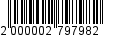 Опубликовать настоящее постановление в газете «Майкопские новости» и разместить на официальном сайте Администрации муниципального образования «Город Майкоп».Постановление «О признании утратившими силу некоторых постановлений Администрации муниципального образования «Город Майкоп» вступает в силу с 1 января 2022 г.Исполняющий обязанностиГлавы муниципального образования «Город Майкоп»				             	                         Ю.И. ТомчакАдминистрация муниципального образования «Город Майкоп»Республики Адыгея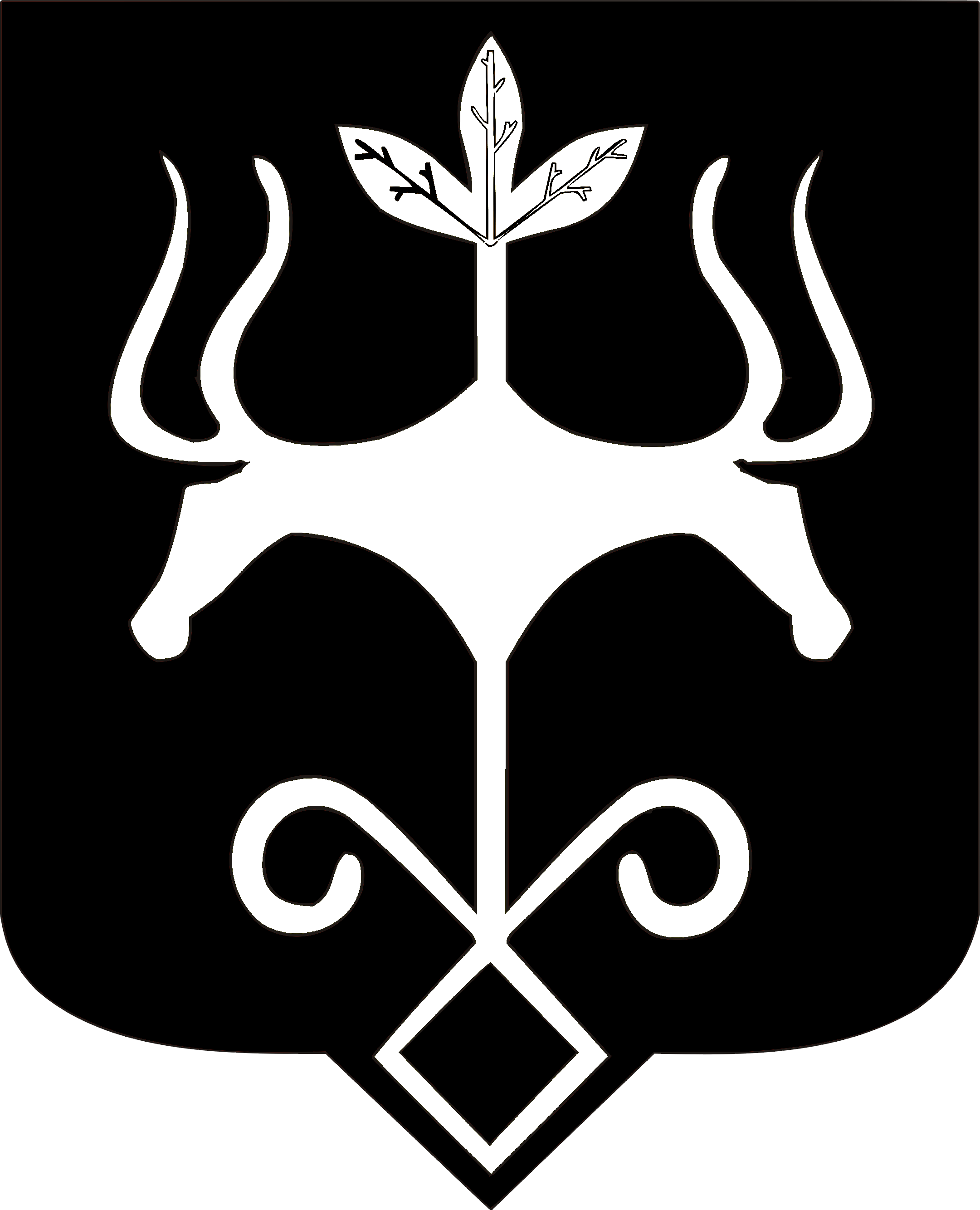 Адыгэ Республикэммуниципальнэ образованиеу «Къалэу Мыекъуапэ» и Администрацие